Künstlerischer Lebenslauf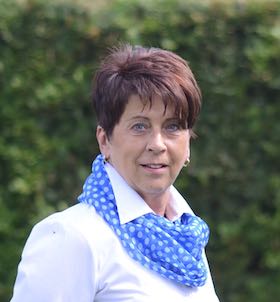 Marianne NödlAktivitäten im Bereich  bildende Kunst:Kurse an der Malakademie GerasAquarell bei Erwin Kastner, Wolfgang Baxrainer, Andreas MatternAcryl bei Marika Wille-Jais, Isolde Folger. Lore Macho, Alfred HanslSeit 2015 Mitglied der ART SCHMIDATALMitglied Kulturverein h(ART)eggKünstlerischer Schwerpunkt meiner Bilder in Acryl auf Leinwand ist ein informeller Stil, wobei von Vornherein nichts feststeht und man nicht in starren Formen  arbeitet.In der Aquarellmalerei sind meine bevorzugten Motive Kellergassen, Landschaften Blumen..... in freier Umsetzung.Ausstellungen:Kulturcafe HÄMSY, EggenburgSparkasse Eggenburg im Rahmen der Kulturwoche Eggenburg (Gemeinschaftsausstellung)Galerie Sepp Fiedler, GarsKulturpunkt HardeggLandgasthof Surböck, RodingersdorfGemeinschaftsausstellung der ART SCHMIDATAL im Konzerthaus ZiersdorfOrangerie Schloss WetzdorfGalerie Lore Macho, Eggenburg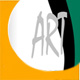 